ИНФОРМАЦИЯО СОЦИАЛЬНО-ЭКОНОМИЧЕСКОМ РАЗВИТИИМУНИЦИПАЛЬНОГО ОБРАЗОВАНИЯ ГОРОД КОГАЛЫМза январь - июнь 2014 годаОценка социально–экономического развития города за январь – июнь 2014 года произведена на основе статистической информации по состоянию на конец отчетного периода.Основными задачами, над которыми были сосредоточены усилия Администрации города Когалыма в отчетном периоде, являются поддержание на достигнутом уровне и дальнейшее развитие социальной сферы города.ДЕМОГРАФИЧЕСКАЯ СИТУАЦИЯРазвитие демографической ситуации в городе Когалыме характеризуется сохранением позитивной динамики роста численности населения. По оценке, численность постоянного населения города Когалыма на 1 июля 2014 года составила 61,7 тыс. человек, увеличившись на 1 тыс. человек, или на 1,6% по отношению к аналогичному периоду 2013 года. Среднегодовая численность населения по предварительной оценке увеличилась по сравнению с аналогичным периодом 2013 года на 1,7% и составила 61,4 тыс. человек.С целью обеспечения согласованных действий государственных органов, органов местного самоуправления, предприятий, организаций, учреждений, общественных объединений, фондов и граждан в решении задач демографического развития города Когалыма, формирования и реализации основных направлений демографической политики действует Координационный совет по вопросам демографической политики при Администрации города Когалыма.Все мероприятия в сфере демографической политики проводятся в рамках плановых мероприятий учреждений культуры, образования, спорта и молодежной политики при участии всех заинтересованных служб.Результатом является рост численности населения, который обусловлен как положительным естественным приростом населения, так и положительным сальдо миграции, о чем свидетельствуют следующие данные:В январе-июне 2014 года по предварительным данным родилось 497 младенцев, что на 22 младенца больше, чем за соответствующий период прошлого года. Число умерших составило 104 человека, что на 10 человек больше аналогичного периода 2013 года.Несмотря на увеличение числа умерших человек, благодаря превышению уровня рождаемости над смертностью в 4,8 раза, естественный прирост населения в январе-июне 2014 года составил 393 человека, что на 12 человек больше аналогичного периода 2013 года.Коэффициент рождаемости на 1000 человек среднегодового населения увеличился по отношению к аналогичному периоду 2013 года на 0,2 промилле и составил 8,1 промилле. Коэффициент смертности населения увеличился на 0,1 промилле и составил 1,7 промилле.Вторым фактором демографического развития является миграционное движение населения.Миграционная ситуация в городе отмечается неустойчивостью процессов передвижения населения, что обусловлено специфическими условиями, характерными для северных территорий.Тенденция миграционной динамики населения по предварительным данным в январе-июне 2014 года характеризуется положительным сальдо.Количество прибывших граждан по предварительным данным уменьшилось на 10,1% и составило 1 524 человека, число выбывших из города уменьшилось на 10,6%, и составило 1 345 человек.Всего в миграционный оборот было вовлечено 2 869 человек, или 4,7% от общей численности населения города, в аналогичном периоде 2013 года эти показатели составили 3 199 человек или 5,3% от общей численности населения.Всего за январь-июнь 2014 года миграционное движение увеличило численность жителей на 179 человек, за аналогичный период прошлого года миграционное движение населения увеличило численность на 191 человека.Улучшение демографической ситуации в немалой степени зависит от отношения населения к браку и семье. Число зарегистрированных браков в городе Когалыме по данным органа записи актов гражданского состояния за январь-июнь 2014 год уменьшилось на 2,1% по сравнению с соответствующим периодом 2013 года и составило 232 акта (январь-июнь 2013 года – 237 актов). Вместе с тем, несмотря на уменьшение зарегистрированных браков, можно отметить тенденцию сохранения показателя соотношения браков и разводов: в январе-июне 2014 года на 1 брак приходилось 0,8 разводов, в январе-июне 2013 года данный показатель также составил 0,8. Разводов зарегистрировано 185, что на 3,1% меньше, чем в январе-июне квартале 2013 года.В целом показатели свидетельствуют о благоприятной демографической ситуации, сложившейся в городе.ПРОМЫШЛЕННОСТЬНа сегодняшний день промышленность – ведущая отрасль экономики города Когалыма, влияющая на социально-экономическое состояние города. Промышленный комплекс города Когалыма представлен отраслями добычи топливно–энергетических полезных ископаемых, предоставлением услуг в этих областях, обрабатывающим производством и производством и распределением электроэнергии, газа и воды. Более 39% отгруженных товаров собственного производства приходится на промышленный комплекс, где занято более 28% экономически активного населения.Объём отгруженных товаров собственного производства, выполненных работ и услуг собственными силами по крупным и средним промышленным предприятиям города за январь-июнь 2014 года по предварительным данным составил 12,1 млрд. рублей и увеличился в действующих ценах к соответствующему периоду 2013 года на 5,6%. Структура промышленного производства города сложилась следующим образом:При сравнении объема отгруженных товаров собственного производства, выполненных работ и услуг собственными силами за январь-июнь 2014 года с аналогичным показателем прошлого года в сопоставимых ценах темп роста составил 96,1%.Индекс промышленного производства предприятий, связанных с добычей нефти и газа, по городу Когалыму за отчетный период в сравнении с аналогичным показателем 2013 года составил 80,3%.По виду экономической деятельности «Обрабатывающие производства» крупными и средними предприятиями города Когалыма объем отгруженных товаров собственного производства, выполненных работ и услуг собственными силами составил 2,7 млрд. рублей, индекс промышленного производства при этом составил 115,8%. В общем объеме отгруженных товаров 63,6% приходится на предприятия, занятые производством кокса и нефтепродуктов, 18,2% - производством электрооборудования, электронного и оптического оборудования, 13,6% - химическим производством, 4,6% - прочим производством.Индекс промышленного производства по виду экономической деятельности «Производство и распределение электроэнергии, газа и воды» за январь-июнь 2014 года составил 105,5% к аналогичному периоду прошлого года. Объем отгруженных товаров собственного производства, выполненных работ и услуг собственными силами по указанному виду экономической деятельности составил 4,8 млрд. рублей.АГРОПРОМЫШЛЕННЫЙ КОМПЛЕКСПроизводство сельскохозяйственной продукции на территории города Когалыма осуществляют 7 крестьянских (фермерских) хозяйств. Основное направление деятельности данных хозяйств – животноводство, связанное с разведением крупного, мелкого рогатого скота, свиней и птицы.В январе-июне 2014 года на территории города Когалыма производство мяса в живом весе составило 66,9 тонн, что составляет 83,8% от объема аналогичного периода прошлого года (I полугодие 2013 года – 79,8 тонн), производство молока составило 23,0 тонны, что составляет 46,0% аналогичного показателя прошлого года (I полугодие 2013 года – 50,0 тонны).Поголовье крупного рогатого скота в городе на 1 июля 2014 года составило 83 головы, (I полугодие 2013 года - 95 голов), поголовье свиней – 811  (I полугодие 2013 года - 718 голов), что составляет 87,4% и 113% соответственно к аналогичному периоду прошлого года. Поголовье сельскохозяйственных животныхв крестьянских (фермерских) хозяйствах, головВ целях поддержки и развития сельскохозяйственного производства в городе Когалыме, постановлением Администрации города от 11.10.2013 №2900 утверждена муниципальная программа «Развитие агропромышленного комплекса и рынков сельскохозяйственной продукции, сырья и продовольствия в городе Когалыме в 2014-2016 годах» (далее - муниципальная программа), в которой также прописан Порядок предоставления муниципальной финансовой поддержки развития сельскохозяйственного производства.В рамках муниципальной программы предусмотрены мероприятия, позволяющие сельхозпредприятиям, крестьянским (фермерским) хозяйствам, гражданам, ведущим личные подсобные хозяйства или занимающимся садоводством, огородничеством, животноводством осуществлять продажу собственной продукции на территории города Когалыма с получением муниципальной финансовой поддержки.Вышеуказанным Порядком определены условия, порядок предоставления и возврата, контроль и ответственность за предоставлением муниципальной поддержки в виде субсидии в целях возмещения затрат, связанных с реализацией сельскохозяйственной продукции на территории города Когалыма (арендная плата за торговые места). Выплата субсидии осуществляется в рамках реализации муниципальной программы. Так, на 2014 год Программой предусмотрено возмещение затрат в сумме 5 238,7 тыс. рублей, из них:- 4 288,7 тыс. рублей - бюджет Ханты-Мансийского автономного округа – Югры;- 950,0 тыс. рублей – средства бюджета города Когалыма.В январе-июне 2014 года перечислена субсидия за производство и реализацию продукции животноводства в размере 2 900,2 тыс. рублей, из них:-2 557,5 тыс. рублей - средства бюджета Ханты-Мансийского автономного округа – Югры; - 342,7 тыс. рублей - средства бюджета города Когалыма.Также в рамках программы ведётся информационно-разъяснительная работа с сельхозпроизводителями и лицами, желающими заняться данным видом деятельности, о мерах и способах государственной поддержки агропромышленного комплекса, осуществляется информационно-разъяснительная работа среди населения города через официальный сайт Администрации города Когалыма в сети интернет и в газете «Когалымский вестник».МАЛОЕ ПРЕДПРИНИМАТЕЛЬСТВОМалое и среднее предпринимательство занимает важное место в экономике города Когалыма и играет важную роль в решении экономических и социальных задач – это сохранение рабочих мест, обеспечение дополнительной занятости, насыщение потребительского рынка товарами и услугами.Становление и развитие малого и среднего предпринимательства – одна из составляющих развития экономики города.Малый и средний бизнес в городе Когалыме по предварительным данным в       I полугодии 2014 года был представлен 1 826 субъектами малого и среднего предпринимательства, из них 331 субъект малого и среднего предпринимательства и 1 495 индивидуальных предпринимателей. Количество субъектов малого и среднего предпринимательства по сравнению с I полугодием 2013 года увеличилось на 2,8% (2013 год – 1 776 субъектов). Численность работников в них составила по оценке 5,3 тыс. человек. С учётом индивидуальных предпринимателей общее количество работающих в секторе малого бизнеса составило 6,8 тыс. человек или 18,7% от общего числа занятых в экономике города.Структура малых предприятий по видам экономической деятельности в течение ряда лет остается практически неизменной. Сфера торговли и общественного питания в связи с достаточно высокой оборачиваемостью капитала является наиболее предпочтительной для малого бизнеса.В целях создания благоприятных условий для развития малого и среднего предпринимательства, обеспечения занятости населения, насыщения рынка товарами и услугами в городе Когалыме постановлением Администрации города Когалыма от 11.10.2013 №2919 утверждена муниципальная программа «Социально-экономическое развитие и инвестиции муниципального образования город Когалым на 2014-2016 годы», в которой в том числе содержится подпрограмма «Развитие малого и среднего предпринимательства в городе Когалыме на 2014-2016 годы» (далее - подпрограмма).В рамках подпрограммы Администрация города Когалыма оказывает следующие виды поддержки:Финансовая поддержка:Финансовая поддержка организаций, образующих инфраструктуру поддержки субъектов малого и среднего предпринимательства в городе Когалыме осуществляется путём предоставления субсидий. Всего в 2014 году на развитие малого и среднего предпринимательства выделено 5 121,5 тыс. рублей, из них:- 1 651,5 тыс. рублей – средства бюджета Ханты–Мансийского автономного округа - Югры;- 3 470,0 тыс. руб. – средства бюджета города Когалыма.Реализация средств по подпрограмме запланирована в 3, 4 квартале 2014 года.Информационная поддержка:На официальном сайте Администрации города Когалыма в разделе «Экономика и бизнес» подраздел «Формирование благоприятных условий для ведения предпринимательской деятельности» размещена вся необходимая информация для субъектов малого и среднего предпринимательства, в том числе и текст муниципальной программы «Социально-экономическое развитие и инвестиции муниципального образования город Когалым на 2014-2016 годы». Раздел находится в актуальном состоянии и постоянно обновляется, а также наполняется новой информацией.Администрацией города Когалыма налажено тесное взаимодействие с малым бизнесом города. Активно работает Координационный совет по развитию малого и среднего предпринимательства в городе Когалыме. В отчетном периоде проведено два заседания совета.Информационная поддержка также оказывается в виде консультаций. В             I полугодии консультационными услугами специалистов отдела потребительского рынка и развития предпринимательства Администрации города Когалыма воспользовались 11 человек.Кроме того, разработана документация на право заключить муниципальный контракт на оказание образовательных услуг по проведению обучающих семинаров для субъектов малого и среднего предпринимательства, для работников субъектов малого и среднего предпринимательства, а также для лиц, желающих заниматься предпринимательской деятельностью (проведение аукциона состоится в 3 квартале 2014 года).Имущественная поддержка:Субъектам малого и среднего предпринимательства города Когалыма оказывается имущественная поддержка путём предоставления муниципального имущества во владение и (или) в пользование на возмездной основе и на льготных условиях.Так, в I полугодии 2014 года субъектам малого и среднего предпринимательства была предоставлена поддержка в виде аренды недвижимого имущества (8 Субъектам) и аренды движимого имущества (3 Субъектам).Создание благоприятных условий для поддержки и развития малого и среднего предпринимательства, а также оказание услуг субъектам малого и среднего предпринимательства, предоставление им консультационной, финансовой и иной материальной помощи в городе Когалыме осуществляют организации, образующие инфраструктуру поддержки субъектов малого и среднего предпринимательства.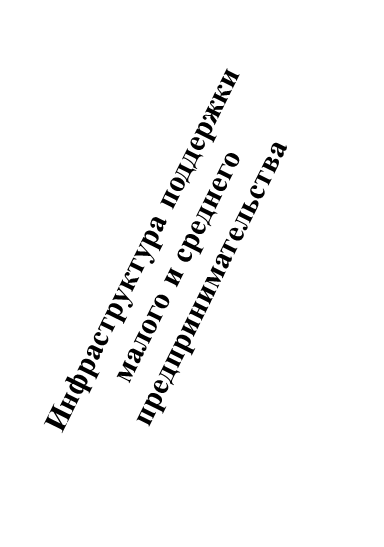 В I полугодии 2014 года в Представительстве ООО «Окружной Бизнес-Инкубатор» Югры в городе Когалыме проведено анкетирование более 80 человек.Для индивидуальных предпринимателей проведен семинар-тренинг «Искусство активных продаж».Фонд поддержки предпринимательства Югры в рамках реализации целевой программы Ханты-Мансийского автономного округа - Югры «Социально-экономическое развитие, инвестиции и инновации Ханты-Мансийского автономного округа – Югры на 2014-2020 годы» проводил конкурс молодежных бизнес-проектов «Путь к успеху», было определено 3 победителя, всем победителям оказана грантовая поддержка.Основными проблемами учёта деятельности малых и средних предприятий являются отсутствие полной статистической информации о деятельности всех субъектов малого предпринимательства в городе.ИНВЕСТИЦИИРост инвестиций является одним из основных факторов роста экономики, развития предприятий, обновления технической и технологической базы, создания новых рабочих мест. В 2014 году Администрацией города Когалыма продолжается работа по разработке документов стратегического планирования социально-экономического развития города Когалыма. В целях полного доступа к информации о развитии инвестиционной деятельности в городе Когалыме, на официальном сайте Администрации города Когалыма создан раздел «Формирование благоприятных условий ведения предпринимательской деятельности». В данном разделе размещена вся информация о проводимой работе по формированию инвестиционного климата в городе Когалыме, а также необходимая инвесторам информация. Раздел постоянно обновляется и пополняется, вся размещенная в нем информация находится в актуальном состоянии. Так в 1 полугодии 2014 года утверждены постановлением Администрации города Когалыма и размещены в вышеуказанном разделе:- Инвестиционный паспорт города Когалыма;- Состав Совета по вопросам развития инвестиционной деятельности в городе Когалыме (далее – Совет);- Положение о Совете.В 1 полугодии 2014 года продолжена работа по обеспечению доступа инвесторов к имущественным ресурсам и инженерной инфраструктуре, повышению информационной открытости.С целью повышения качества условий проживания и коммунального обслуживания в части теплоснабжения, водоснабжения и водоотведения населения и организаций в городе Когалыме реализуются две инвестиционные программы по реконструкции, модернизации и развитию систем теплоснабжения, водоснабжения и водоотведения города Когалыма:- инвестиционная программа ООО «Городские Теплосети» по реконструкции, модернизации и развитию системы теплоснабжения города Когалыма на 2010-2020 годы;- инвестиционная программа ООО «Горводоканал» по реконструкции, модернизации и развитию систем водоснабжения и водоотведения города Когалыма на 2010-2020 годы.Источники финансирования мероприятий программ:- кредитные средства;- собственные средства предприятий;- средств бюджета Ханты-Мансийского автономного округа – Югры.В рамках данных программ в 1 полугодии 2014 года выполнены следующие мероприятия:- модернизация котельного оборудования на общую сумму 3,9 млн. рублей;- заменены тепловые сети 239 м. п. (в двухтрубном исполнении) на общую сумму 3,6 млн. рублей;- предоплата за изготовление нестандартного оборудования здания решеток и песколовок на сумму 11,4 млн. рублей;- ведутся работы по строительству здания решеток и песколовок (закончен монтаж колонн и балок перекрытия);- выполнена реконструкция 0,25 км сетей водоснабжения города.Также с целью устойчивого функционирования и развития электроэнергетики города Когалыма ОАО «ЮТЭК-Когалым» участвует в реализации инвестиционной программы ОАО «ЮРЭСК по городу Когалыму», в рамках концессионного соглашения, в отношении имущественного комплекса «Система электроснабжения города Когалыма».С целью обеспечения новостроек источниками теплоснабжения, учитывая возможность реализации инвестиционных проектов, осуществляемых на принципах государственно-частного партнерства путем получения субсидий из бюджета Ханты-Мансийского автономного округа – Югры на софинансирование объектов капитального строительства муниципальной собственности, в городе Когалыме планируется строительство котельной в Левобережном тепловом районе.С целью создания условий для повышения качества услуг в сфере культуры, спорта, повышения уровня и качества жизни населения города Когалыма в 2014 году в рамках реализации проекта «Спортивно-культурный комплекс «Галактика» планируется начать строительство данного комплекса. На сегодняшний день проводятся тендерные процедуры по выбору Генерального Подрядчика.Объем инвестиций в основной капитал за счет всех источников финансирования по крупным и средним предприятиям города Когалыма в январе-июне 2014 года по предварительным данным составил 4 699,7 млн. рублей, что на 68% ниже показателя 2013 года в сопоставимых ценах.В январе-июне 2014 года в городе Когалыме объем капитальных вложений запланирован в сумме 335,2 млн. рублей. Наибольший удельный вес в структуре капитальных вложений по источникам финансирования приходится на средства Нефтяной компании «ЛУКОЙЛ» - 65,1%, на средства окружного бюджета приходится 31,7%, на средства местного бюджета – 3,2%.За отчётный период 2014 года освоено 333,5 млн. рублей, что составляет 99,5% от запланированного объема на отчетный период.Большая часть капитальных вложений (63%) направлена на реализацию муниципальной программы «Реконструкция и ремонт, в том числе капитальный, объектов муниципальной собственности города Когалыма на 2014 год и период 2015-2016 годов».На реализацию муниципальной программы «Обеспечение доступным и комфортным жильем жителей города Когалыма в 2014-2016 годах» (реализация мероприятий подпрограммы «Содействие развитию жилищного строительства») направлено 20,2% капитальных вложений.На реализацию мероприятий по переселению граждан из аварийного жилищного фонда направлено 14,1% капитальных вложений. В январе-июне 2014 года из аварийного жилья переселен 231 человек.На реализацию муниципальной программы «Развитие транспортной системы города Когалыма на 2014-2016 годы» (реализация мероприятий подпрограммы «Дорожное хозяйство») было направлено 2,5% капитальных вложений.На реализацию муниципальной программы «Развитие образования в городе Когалыме на 2014-2016 годы» (реализация мероприятий подпрограммы «Общее образование. Дополнительное образование детей») направлено 0,2% капитальных вложений.В январе-июне 2014 года крупными и средними предприятиями и организациями города Когалыма по предварительным данным выполнено работ и услуг по виду деятельности «Строительство» на 6 663,6 млн. рублей. Индекс физического объема составил 98,4% к аналогичному периоду прошлого года в сопоставимых ценах.В отчетном периоде продолжается реконструкция здания поликлиники на 850 посещений (7-миэтажной части), которая осуществляется в рамках Соглашения о сотрудничестве между Правительством Ханты–Мансийского автономного округа - Югры и открытым акционерным обществом Нефтяная компания «ЛУКОЙЛ». В 2015 году планируется завершить реконструкцию (II очередь) данного объекта. Завершена реконструкция здания начальной общеобразовательной школы №4 по адресу ул. Набережная, 4, под размещение поликлиники.В 2014 году планируется построить 6 многоквартирных домов общей площадью 14,7 тыс. кв. м.ЖИЛИЩНО – КОММУНАЛЬНОЕ ХОЗЯЙСТВОЖилищно-коммунальное хозяйство города Когалыма представляет собой многоотраслевой комплекс, основными задачами которого является жизнеобеспечение населения, формирование эффективной, конкурентно-способной системы хозяйствования, обеспечивающей качество предоставляемых жилищно-коммунальных услуг.Комплекс жилищно-коммунального хозяйства города Когалыма направлен на содержание, техническое обслуживание и капитальный ремонт жилья; организацию тепло -, водо -, газо -, электроснабжения; содержание и капитальный ремонт дорог, благоустройство, оказание ритуальных услуг и т.д.Жилищный фондПо состоянию на 1 июля 2014 года жилищный фонд города составляет    1 015,3 тыс. кв. м. Обеспеченность жильем в среднем на 1 жителя составляет 16,5 кв. м. Доля благоустроенного жилищного фонда составляет около 100%.Доля ветхого жилья, признанного непригодным для проживания граждан, аварийным и подлежащим сносу по состоянию на 1 июля 2014 составляет 73,6 тыс. кв. м., с количеством жилых помещений 1 732 квартиры (208 жилых домов), из них 31,0 тыс. кв. м., 724 квартиры (57 жилых домов) признаны аварийными. В I полугодии 2014 года выполнен снос одного жилого дома по ул. Набережная, 3.В жилищно-коммунальном комплексе города действуют 26 предприятий, из них 21 частной формы собственности. В городе функционируют 37 товариществ собственников жилья (95 многоквартирных домов) и 12 управляющих компаний частной формы собственности. Управление многоквартирными домами, находящимися в муниципальной собственности, осуществляется по результатам открытого конкурса.Управление многоквартирными домами, находящимися в муниципальной собственности города Когалыма, в 2014 году осуществляется по результатам, проведенных открытых конкурсов от 23.12.2012 № 15-ЖК и от 17.02.2014 № 16-ЖК.Основной задачей управляющих организаций является выполнение мероприятий по поддержанию жилищного фонда города в надлежащем техническом состоянии и подготовке его к осенне-зимнему периоду.В декабре 2013 года на общих собраниях собственников многоквартирных домов было принято положительное решение о внесении платы за текущий ремонт общего имущества многоквартирных домов на 2014 год. Управляющими организациями подготовлены планы работ по текущему ремонту общего имущества многоквартирных домов в 2014 году на общую сумму 51,285 млн. рублей.В январе-июне 2014 года выполнены работы на сумму 2,869 млн. рублей.Все управляющие организации города Когалыма сформировали план мероприятия по подготовке жилищного фонда города к работе в осенне-зимний период 2014 – 2015 годов.По городу Когалыму на 2014 год произведен расчет предельной стоимости предоставляемых жилищно-коммунальных услуг на  общей площади жилья и защищен в Департаменте строительства, энергетики и жилищно-коммунального комплекса Ханты–Мансийского автономного округа – Югры в размере 123,15 рублей. В январе-июне 2014 года фактическая стоимость предоставляемых жилищно-коммунальных услуг  составляет 115,04 рубля за . общей площади жилья.Уровень платежей граждан за предоставляемые жилищно-коммунальные услуги по городу Когалыму установлен (в целом по всем видам услуг) в размере 98,5% стоимости услуг.Данный уровень платежей граждан сложился за счёт установления размера платы за содержание и ремонт жилых помещений гражданам, проживающим в жилых домах в деревянном исполнении, находящихся в реестре муниципальной собственности, ниже экономически обоснованного тарифа. В соответствии с пунктом 4 статьи 155 Жилищного кодекса Российской Федерации, а также пункта 38 Постановления Правительства Российской Федерации от 13.08.2006 №491, за счёт денежных средств местного бюджета производится компенсация выпадающих доходов управляющей компании.Законом Ханты-Мансийского автономного округа - Югры от 15.03.2007      №27-оз установлены региональные стандарты максимально допустимой доли на оплату жилого помещения и коммунальных услуг в совокупном доходе семьи в зависимости от среднедушевого дохода семьи. Фактически сложившаяся доля собственных расходов граждан на оплату жилья и коммунальных услуг в совокупном доходе семьи по городу сложилась в размере 5,5%.Предельная платежная возможность населения по оплате услуг жилищно-коммунального хозяйства в январе-июне 2014 года составляет 431,90 рублей за            1 кв.м. общей площади жилья в месяц. Соотношение платежеспособной возможности и фактической стоимости услуг жилищно-коммунального хозяйства составляет 375,43%.Фактический сбор платежей населения за жилищно-коммунальные услуги в январе-июне 2014 года составляет 97,4 %.В городе действует механизм по перечислению средств на оплату жилищно-коммунальных услуг на персонифицированные счета граждан (в рамках мер социальной поддержки малообеспеченных слоев населения и льготной категории граждан).Для удобства обслуживания населения функционирует расчетно-информационный центр, обеспечивающий выполнение комплекса работ по сбору и обработке платежей за коммунальные услуги, также прием платежей от населения за жилищно – коммунальные услуги осуществляется через банки. Населению города предоставлены условия для оплаты за жилищно – коммунальные услуги по приборам учета.Основными параметрами жизнеобеспечения, определяющими уровень жизни населения в городе, является предоставление бесперебойного и качественного водоснабжения, водоотведения, теплоснабжения.ВодоснабжениеИсточниками водоснабжения города служат два водозабора из подземных источников, водоочистные сооружения производительностью . в сутки, а также 128,1 км сетей водоснабжения. Современный «Комплекс по очистке питьевой воды города Когалыма» производительностью до . в сутки с двухступенчатой фильтрацией питьевой воды, с использованием современных фильтрующих материалов позволяет получить воду высокого качества, безопасную в эпидемическом и радиационном отношении, безвредную по своему химическому составу, соответствующую требованиям СанПиНа.На городском водозаборе на всех 46 скважинах были проведены работы по реконструкции с внедрением погружных энергосберегающих насосных агрегатов фирмы «Грюндфос» и установкой приборов учета. Охват населения централизованной услугой водоснабжения составляет 100%.Централизованное водоотведение сточных вод осуществляется тремя канализационными очистными сооружениями, общей производительностью         . в час. Протяженность канализационных сетей составляет 106,0 км.Отвод талых вод и осадков с проезжей части магистральных автодорог и микрорайонов осуществляется централизованной ливневой канализацией, протяженностью – . Производительность очистных сооружений ливневой канализации . в час со сбросом в реку Кирилл - Высьягун.Услуги по водоснабжению и водоотведению оказывает общество с ограниченной ответственностью «Горводоканал» (далее – ООО «Горводоканал») в соответствии с концессионным соглашением в отношении имущественного комплекса «Система водоснабжения и водоотведения города Когалыма» на период до 31 декабря 2023 года.В январе-июне 2014 года реализовано потребителям 2082,4 тыс. куб. м. воды на сумму 53,9 млн. рублей, выполнена очистка 1868,7 тыс. куб. м. сточных вод на сумму 60,7 млн. рублей.Аварии и технологические нарушения, повлекшие длительное отключение отсутствовали.В 2014 году ООО «Горводоканал» продолжает реализацию мероприятий инвестиционной программы по реконструкции, модернизации и развитию систем водоснабжения и водоотведения города Когалыма на 2010 – 2020 годы и программы по энергосбережению и повышению энергоэффективности на 2010-2014 годы (раздел «Работа жилищно-коммунального комплекса»).По инвестиционной программе ведутся работы по строительству здания решеток и песколовок – установлены колонны и балки перекрытия. Выполнена реконструкция водопроводных сетей правобережной и левобережной частей города 0,25 км.В рамках основной производственной программы «Водоснабжения и водоотведения» и программы по энергосбережению выполнено: обновление основных фондов – приобретен насос на главную насосную станцию на сумму          1,7 млн. рублей; замена ПЭТ (полиэтилентерефталат) на конвекторные обогреватели в количестве 12 штук на сумму 20,0 тыс. рублей. ТеплоснабжениеСистема теплоснабжения города представляет собой 11 котельных (из них 2 производственные ООО «Горводоканал») общей мощностью 477 Гкал в час, 6 центральных тепловых пункта и 93,08 км тепловых сетей в двухтрубном исполнении.Основной комплекс городских котельных представляет собой три современные котельные, на которых выполнены работы по модернизации, реконструкции и капитальному ремонту котельного оборудования с применением энергосберегающего оборудования, современных средств вычислительной техники, обеспечением более жестких параметров промышленной безопасности эксплуатируемого оборудования, диспетчеризацией производства. Все котельные оборудованы узлами учета воды, газа, электро-и теплоэнергии. Автоматизация процессов сбора, обработки и передачи, полученных приборами учета данных, способствует решению вопроса экономии энергоресурсов. Удельный вес площади жилищного фонда, оборудованного центральным теплоснабжением - 100 %, горячим водоснабжением – 99,9%.Особое внимание уделяется реконструкции тепловых сетей города, так как уровень их износа составляет более 40%. Все магистрали города заменены на трубы в пенополиуретановой изоляции. Реконструкция внутриквартальных сетей происходит с децентрализацией горячего водоснабжения и установкой автоматизированных индивидуальных тепловых пунктов. По состоянию на 1 июля 2014 года в жилых домах установлено 253 автоматизированных индивидуальных тепловых пунктов.Услуги по теплоснабжению города в основном оказывает общество с ограниченной ответственностью «КонцессКом» (далее – ООО «КонцессКом») в соответствии с концессионным соглашением в отношении имущественного комплекса «Система теплоснабжения города Когалыма» на период до 31 декабря 2023 года. В 2014 году ООО «КонцессКом» продолжает реализацию мероприятий инвестиционной программы по реконструкции, модернизации и развитию системы теплоснабжения города Когалыма на 2010-2020 годы и программы по энергосбережению и повышению энергоэффективности на 2010-2014 годы (раздел «Работа жилищно-коммунального комплекса»).Предварительный анализ технико-экономических показателей                       ООО «КонцессКом» за I полугодие 2014 года показал, что от реализации тепловой энергии сложилась прибыль в сумме 47 950 тыс. рублей. План реализации тепловой энергии выполнен на 101,1%. При плане реализации – 305141 Гкал, фактическая реализация составила – 309740 Гкал, что на 4599,3 Гкал выше планового показателя. Выполнение плана по группам потребителей: по прочим потребителям – 1,253 тыс. Гкал; по населению – 0,592 тыс. Гкал; по бюджетным потребителям – 5,260 тыс. Гкал.Основной задачей предприятия в I полугодии 2014 года являлось обеспечение надежного и бесперебойного теплоснабжения города Когалыма. Аварии и технологические нарушения, повлекшие длительное отключение, отсутствовали.ГазоснабжениеГазоснабжение города представляет собой систему магистральных и разводящих сетей общей протяженностью – 77,6 км. В городе используется попутный нефтяной газ, поставляемый Территориально-производственным предприятием «Когалымнефтегаз» общество с ограниченной ответственностью «ЛУКОЙЛ - Западная Сибирь». Основными потребителями газа являются котельные города и 70 жилых домов микрорайона индивидуальной застройки за рекой Кирил-Высьягун. В перспективе планируется продолжить индивидуальное жилищное строительство с обеспечением сетями газоснабжения.В настоящее время имеющаяся тупиковая система газораспределения не обеспечивает надежную и бесперебойную эксплуатацию систем газораспределения и объектов газопотребления, возможность проведения работ без отключения потребителей. Требуется модернизация и реконструкция газораспределительной системы. С этой целью планируется разработка программы газификации города Когалыма в составе федеральной, межрегиональных и региональных программ газификации субъектов Российской Федерации в целях обеспечения предусматриваемого этими программами уровня газификации жилищно-коммунального хозяйства. Также в целях обеспечения надежности газификации жилищно-коммунального комплекса, промышленных предприятий и иных организаций города Когалыма 1 полугодии 2014 года Администрацией города Когалыма были направлены предложения о рассмотрении возможности предоставления субсидии из бюджета Ханты-Мансийского автономного округа – Югры на выполнение работ по проектированию, реконструкции газопроводов и строительство второй линии газопровода. Износ существующих сетей составляет 64%. Услуги по транспортировке и обслуживанию газового оборудования промышленного и бытового назначения осуществляет открытое акционерное общество «Когалымгоргаз». В I полугодие 2014 года осуществлена транспортировка 45838 тыс. куб. м. газа, в том числе населению 315,0 тыс. куб. м.В I полугодии 2014 года производственная деятельность предприятия была направлена на поддержание в рабочем режиме газового оборудования 16 отопительных, отопительно-производственных и производственных котельных города, 85 квартир в частном секторе за рекой Кирилл, 45 км газопроводов различных диаметров и сооружений на них.Работоспособность и безопасность эксплуатации газораспределительных систем поддерживаются и сохраняются путем проведения технического обслуживания и ремонта в соответствии с эксплуатационной документацией, техническими регламентами, правилами безопасности систем газораспределения и газопотребления. Основной задачей предприятия в I полугодии 2014 года являлось надежное газоснабжение котельных и жилых домов индивидуальной застройки города Когалыма. Аварии и технологические нарушения отсутствовали.ЭлектроснабжениеЭлектроснабжение города Когалыма на нужды наружного освещения в 2014 году осуществляет открытое акционерное общество «Тюменская энергетическая компания», как гарантирующий поставщик.Головные источники электроснабжения города ПС-110/35/10 кВ «Южная» и ПС-110/35/10 кВ «Инга». Электроснабжение объектов городского хозяйства выполняется от центральных распределительных пунктов и трансформаторных подстанций индивидуально по двум вводам, с учетом взаимного резервирования, согласно II категории потребителей. Общая протяженность электрических сетей города составляет – 382,1 км, из них ветхие сети – 153,1 км.Схема развития электрических сетей 10 кВ позволяет через внутриквартальные транзитные ТП-10/0,4кВ произвести перевод питания от источников электроснабжения ПС «Инга» и ПС «Южная».В I полугодии 2014 года открытое акционерное общество «Тюменская энергетическая компания» реализовало 34,595 млн. кВт в час электрической энергии.Оказание услуг по техническому обслуживанию и ремонту электрооборудования наружного освещения и светофорных объектов города осуществляет открытое акционерное общество «ЮТЭК-Когалым» на основании муниципальных контрактов по результатам аукционов. За период действия муниципальных контрактов, помимо технического обслуживания и ремонта электрооборудования и светофорных объектов продолжается работа по замене светильников наружного освещения с лампами ДРЛ на светильники с энергоэкономичными лампами ДНаТ и ЭПРАН-250. Применение нетрадиционных методов диагностики состояния электрооборудования с помощью тепловизионного контроля прибором «ТЕСТО».За I полугодие 2014 года силами предприятия выполнено 843 единицы технического обслуживания и ремонта электросетевого комплекса города, 165 единиц технического обслуживания и ремонта сетей наружного освещения, 38 единиц - светофорных объектов.Открытое акционерное общество «ЮТЭК-Когалым» принимает активное участие в разработке инвестиционной программы открытого акционерного общества «ЮРЭСК по городу Когалыму» в рамках концессионного соглашения Открытого Акционерного Общества «ЮТЭК-Когалым» в отношении имущественного комплекса «Система электроснабжения города Когалыма».Цель деятельности предприятия обеспечение надежного, бесперебойного электроснабжения всего жилого фонда, объектов соцкультбыта и промышленных зон.Производственную деятельность осуществляют 3 сетевых района и 5 производственных служб.Для подготовки к работе в осенне-зимний период 2014-2015 гг. и с целью повышения качества и надежности электроснабжения предприятием разработан график планово-предупредительных ремонтов на 2014 год и мероприятия по подготовке к работе в осенне-зимний период 2014-2015 гг., в которые входит:Реконструкция электрооборудования РУ-0,4 кВ ТП-10 кВ;Реконструкция электрооборудования РУ-0,4 кВ ТП-67 кВ;Реконструкция КЛ-10 кВ, Южная – 21, Южная – 22;Модернизация РУ – 6 кВ ПС-35/6 кВ № 35 с заменой выкатного элемента;Монтаж УКРМ – 10 кВ в РУ-10 кВ ЦРП-7.Предприятием ОАО «ЮТЭК-Когалым» ведется работа по качеству электроэнергии согласно ГОСТ 13109-97 «Электрическая энергия». На сегодняшний день выполняются работы по проектированию для реконструкции и модернизации объектов. Выполнены проектно-изыскательские и строительно-монтажные работы согласно заключенных дополнительных соглашений к договору на строительство новых объектов в рамках инвестиционной программы на объекты:- сети 0,4 кВ на жилой дом № 7 в 11 микрорайоне;- сети 0,4 кВ на жилой дом № 70 в п. Пионерный.Выполнены проектно-изыскательские работы на объекты:- ТП-10/0,4 кВ, сети 10 кВ на торговый центр по ул. Сибирская;- ТП-10/0,4 кВ, сети 10кВ на жилой дом № 1 в 11 микрорайоне.В настоящее время предприятие принимает активное участие в строительно-монтажных работах по обустройству транспортных развязок по ул. Дружбы Народов – пр. Шмидта и ул. Дружбы Народов – ул. Береговая.   Ограничений в снабжении электроэнергией в I полугодии 2014 года не установлено. Аварии и технологические нарушения, повлекшие длительное отключение отсутствовали. Дорожное хозяйство и санитарная очисткаДорожное хозяйство города представляет собой развитую улично-дорожную сеть (улицы, проезды и дороги) с усовершенствованным покрытием, бордюром вдоль магистральных дорог, разметкой и обустроенными транспортными развязками.Общая протяженность улично-дорожной сети составляла – 188 приведенных километров. Для уточнения технических параметров автодорог Комитетом по управлению муниципальным имуществом Администрации города Когалыма по результатам открытого аукциона в электронной форме заключен муниципальный контракт на выполнение работ по паспортизации автодорог и разработке проектов организации дорожного движения по автомобильным дорогам общего пользования города Когалыма. После проведения паспортизации фактическая протяженность автодорог города составляет 167 км.В настоящее время для внесения изменения в постановление Администрации города Когалыма от 03.10.2008 №2207 «Об утверждении перечня автомобильных дорог общего пользования местного значения, находящихся в реестре муниципальной собственности Администрации города Когалыма» необходимо провести следующие мероприятия:- изготовить технические планы на автомобильные дороги;- поставить на кадастровый учет автомобильные дороги и получить кадастровые паспорта;- оформить право собственности на автомобильные дороги.На основании оформленного права муниципальной собственности на муниципальные автомобильные дороги необходимо будет внести изменения в перечень автомобильных дорог.В городе 8 мостов, общей площадью - 9 тыс. кв. м., все сооружения в хорошем состоянии. Общая площадь улично-дорожной сети города составляет 1 127 тыс. кв. м. Городские дороги оснащены необходимыми элементами обустройства и техническими средствами обеспечения дорожного движения. Освещенность улиц и дорог в городе соответствует «Инструкции по проектированию наружного освещения городов, поселков и сельских населенных пунктов».Содержание и обслуживание автомобильных дорог и мостов города, благоустройство территории города, оказание транспортных услуг осуществляет муниципальное бюджетное учреждение «Коммунспецавтотехника» в соответствии с муниципальным заданием.Вывоз твердых бытовых отходов осуществляет общество с ограниченной ответственностью «Экотехсервис» и общество с ограниченной ответственностью «АвтоСпецТехника» на основании договоров, заключенных с организациями, управляющими жилищным фондом города Когалыма и иными юридическими лицами.Размещение и утилизацию твердых бытовых отходов осуществляет общество с ограниченной ответственностью «Югратрансавто» на основании договора аренды земельного участка (16,5862 га) под размещение городской свалки. За I полугодие 2014 года вывезено на городскую свалку 80,0 тыс. куб. м. твердых бытовых отходов и производственных отходов.Работа по очистке города ведется в соответствии с генеральной схемой санитарной очистки города (постановление Администрации города Когалыма от 12.09.2013 № 2670 «Об утверждении Генеральной схемы очистки территории города Когалыма»), которая является основным документом, направленным на обеспечение экологического и санитарно-эпидемиологического благополучия населения и охрану окружающей среды территории города Когалыма.Генеральная схема определяет очередность осуществления мероприятий, объемы работ по всем видам очистки и уборки, системы и методы сбора, удаления, обезвреживания и переработки отходов. Уборка в городе производится только механизированным способом.Постановлением Администрации города Когалыма от 27.03.2013 №825 утверждён стандарт качества предоставления муниципальной услуги «Организация благоустройства территории города Когалыма, включая озеленение территории и содержание малых архитектурных форм».Общественный транспортЗа I полугодие 2014 года городским автотранспортом было перевезено 302,2 тыс. человек.За отчетный период на 8 регулярных маршрутах выполнено 67575 рейсов автотранспортом в количестве 50 единиц, в том числе:- большой вместимости – 6 единиц;- средней вместимости – 19 единиц;- малой вместимости – 25 единиц.По результатам конкурса на право осуществления пассажирских перевозок автомобильным транспортом общего пользования по утвержденным регулярным маршрутам на территории города Когалыма, в 2014 году муниципальным казенным учреждением «Управление жилищно-коммунального хозяйства города Когалыма» заключены договора с индивидуальным предпринимателем Шахбазовым Ф.Т.о (как единственным участником конкурса) на выполнение пассажирских перевозок по маршрутам № 1А,2,3,4,7,8,9 с предоставлением субсидии на возмещение затрат в связи с оказанием услуг по пассажирским перевозкам в сумме 21 337,869 тыс. рублей и по маршрутам № 1,6 – без предоставления субсидии. В целях обеспечения доступности пассажирского транспорта для маломобильных групп населения идет работа по передаче в аренду перевозчику автобуса марки МАЗ-206068 (с пандусом для въезда инвалидной коляски), поступившего в город Когалым в декабре 2013 года в рамках целевой программы Ханты-Мансийского автономного округа – Югры «Доступная среда» на 2012-2015 годы.В целях улучшения качества предоставления муниципальной услуги муниципальное казенное учреждение «Управление жилищно-коммунального хозяйства города Когалыма» постоянно осуществляет мониторинг работы пассажирского транспорта.Ритуальные услугиОказание ритуальных услуг в городе Когалыме осуществляется на основании договора на предоставление субсидии, заключенного по результатам ежегодного конкурсного отбора. Оказание ритуальных услуг осуществляет общество с ограниченной ответственностью «Ритуал» (далее – ООО «Ритуал»).В ведении ООО «Ритуал» находится кладбище площадью 8,85 га. Территория кладбища ограждена и оборудована пешеходными дорожками и подъездными путями к местам захоронения. На центральной площадке установлен постамент и часовня для проведения церемонии прощания.На кладбище выделены сектора для захоронения мусульман и неопознанных лиц. Состояние кладбища соответствует санитарным нормам.Транспортировку умерших в городе в I полугодии 2014 года, также, осуществлял ООО «Ритуал». Стоимость оказываемых услуг по погребению имеет фиксированный размер, участок земли под могилу предоставляется бесплатно. Оказание ритуальных услуг проводится в соответствии с утвержденным комплексом гарантированных услуг.За I полугодие 2014 года доставлено в специализированные медицинские учреждения (морг, бюро судебно-медицинской экспертизы) 108 умерших, захоронено на городском кладбище 103 умерших.Работа жилищно-коммунального комплексаПриоритетами развития отрасли жилищно-коммунального хозяйства являются повышение качества условий проживания и коммунального обслуживания населения, надежности систем жизнеобеспечения города, сокращение отказов и повреждений систем тепло -, водо -, газо - и электроснабжения города.В I полугодии 2014 года отмечалась стабильная работа предприятий жилищно-коммунального комплекса. Своевременная и качественная подготовка к осенне-зимнему периоду 2013 - 2014 годов обеспечила надежное и безаварийное тепло -, водо - и электроснабжение потребителей города в зимний период.В целях подготовки к отопительному периоду 2014 - 2015 годов разработаны и утверждены постановлением Администрации города Когалыма от 09.04.2013 №1040 Мероприятия по подготовке объектов жилищно-коммунального хозяйства города Когалыма к работе в осенне-зимний период 2014 - 2015 годов на общую сумму 130,7 млн. рублей, из них:- средства бюджета автономного округа – 51,1 млн. рублей;- средства бюджета города – 4,9 млн. рублей;- средства предприятий – 74,7 млн. рублей.В рамках программы «Развитие жилищно-коммунального комплекса и повышение энергетической эффективности Ханты-Мансийского автономного округа – Югры на 2014-2020 годы» из средств бюджета автономного округа городу Когалыму была выделена субсидия в размере 0,755 млн. рублей, на проведение работ по капитальному ремонту сетей теплоснабжения.В целях освоения финансовых средств Администрацией города Когалыма ведется работа по подготовке открытого аукциона в электронной форме на поставку труб и комплектующих для капитального ремонта сетей теплоснабжения города Когалыма на общую сумму 0,795 млн. рублей, в том числе:- средства бюджета округа – 0,755 млн. рублей;- средства местного бюджета – 0,04 млн. рублей.  В 2014 году муниципальное казенное учреждение «Управление жилищно - коммунального хозяйства города Когалыма» осуществляет координацию и принимает участие в реализации следующих программ:1. Инвестиционные программы общества с ограниченной ответственностью «Городские Теплосети» (далее – ООО «Городские Теплосети») и ООО «Горводоканал» по реконструкции, модернизации и развитию систем теплоснабжения, водоснабжения и водоотведения города Когалыма на 2010-2020 годы.На реализацию мероприятий инвестиционной программы ООО «Городские Теплосети» на 2014 год запланировано 8,659 млн. рублей (амортизационные отчисления).Основные мероприятия: - реконструкция внутриквартальных сетей теплоснабжения 4 микрорайона;- реконструкция внутриквартальных сетей теплоснабжения левобережной части города;- модернизация котельного оборудования;- завершение работ по благоустройству внутри дворовой территории 13 микрорайона.В I полугодии 2014 года выполнено: - модернизация котельного оборудования на общую сумму 3,864 млн. рублей;- заменены тепловые сети на общую сумму 3,580 млн. рублей (239 м. п. в двухтрубном исполнении).Для реализации мероприятий инвестиционной программы                               ООО «Горводоканал» на 2013-2014 годы утверждена инвестиционная надбавка к тарифу на услугу по водоснабжению. На реализацию мероприятий в 2014 году запланировано 18,24 млн. рублей (амортизационные отчисления).Основные мероприятия: - реконструкция внутриквартальных сетей водоснабжения;- строительство здания решеток и песколовок на объекте КОС;- завершение работ по благоустройству внутри дворовой территории 13 микрорайона.В I полугодии 2014 года выполнено:- выполнена предоплата за изготовление нестандартного оборудования здания решеток и песколовок на сумму 11,4 млн. руб.;- ведутся работы по строительству здания решеток и песколовок (закончен монтаж колонн и балок перекрытия).Выполнена реконструкция 0,25 км сетей водоснабжения города.2. Региональная программа капитального ремонта общего имущества многоквартирных домов, расположенных на территории Ханты-Мансийского автономного округа - Югры на 2014-2043 года.Согласно вступившим в силу 2013 году поправкам в Жилищный кодекс Российской Федерации, все субъекты Российской Федерации должны разработать и утвердить региональные программы капитального ремонта общего имущества многоквартирных домов, а все собственники помещений в многоквартирных домах – уплачивать взносы на капитальный ремонт общего имущества многоквартирного дома, при условии, что он вошел в региональную программу капитального ремонта. В целях исполнения изменений, внесенных в жилищное законодательство на территории Ханты-Мансийского округа - Югры Думой Ханты-Мансийского автономного округа - Югры: принят окружной закон от 01.07.2013г. №54-оз (в редакции от 20.01.2014) «Об организации проведения капитального ремонта общего имущества многоквартирных домов, расположенных на территории Ханты-Мансийского автономного округа - Югры».Региональная программа рассчитана на тридцатилетний период. В нее включены дома, построенные как несколько десятилетий назад, так и новостройки. В 2014 году в региональную программу капитального ремонта вошли 259 многоквартирных домов, в том числе 11 многоквартирных домов города Когалыма.Ежегодно региональная программа подлежит актуализации в зависимости от выбытия или появления новых многоквартирных домов, необходимости изменения перечня и сроков проведения работ по капитальному ремонту.Минимальный размер взноса на капитальный ремонт общего имущества в многоквартирном доме устанавливается уполномоченным исполнительным органом государственной власти, определенным Правительством Ханты-Мансийского автономного округа - Югры. В соответствии с распоряжением Правительства Ханты-Мансийского автономного округа-Югры от 28.11.2013 № 620-рп таким органом является Департамент жилищно-коммунального комплекса и энергетики Ханты-Мансийского автономного округа-Югры.Очередность капитального ремонта многоквартирных домов определяется: годом постройки дома, датой проведения последнего капитального ремонта, а также не превышением установленной предельной стоимости капитального ремонта многоквартирного дома.Минимальный размер утвержден приказом Департамента жилищно-коммунального комплекса и энергетики Ханты-Мансийского автономного округа     - Югры от 14.04.2014 № 1734.Платеж за капитальный ремонт в месяц с квартиры площадью 54 кв.м. составит от 580 до 750 рублей в зависимости от типа многоквартирного дома.Обязанность уплачивать ежемесячный взнос на капитальный ремонт общего имущества в многоквартирном доме для собственников помещений возникает с 01.09.2014 года.От уплаты взносов освобождаются собственники помещений многоквартирных домов, признанных в установленном порядке аварийными и подлежащими сносу. Ремонтировать такие дома экономически нецелесообразно, они будут включаться в программы переселения из аварийного жилья. Кроме того, в программу не входят многоквартирные дома, в которых менее трех квартир и физический износ, которых составляет более 70%.В настоящее время подготовлен и находится на согласовании проект постановления Администрации города Когалыма «Об утверждении краткосрочного плана капитального ремонта общего имущества в многоквартирных домах, расположенных на территории города Когалыма, на 2014-2016 годы».3. Адресная программа по переселению граждан из аварийного жилищного фонда города Когалыма на 2013-2015 годы (в рамках Федерального закона от 21.07.2007 № 185-ФЗ «О Фонде содействия реформированию ЖКХ»).Для решения задач по переселению граждан из аварийного жилищного фонда города Когалыма муниципальным казенным учреждением «Управление жилищно-коммунального хозяйства города Когалыма» ведется работа по формированию заявки на участие в адресной программе Ханты-Мансийского автономного округа - Югры по переселению граждан из аварийного жилищного фонда на 2013-2015 годы на 2014 год.В I полугодии 2014 года заключены 107 контрактов на приобретение у застройщиков жилых помещений, освоено 257,697 млн. рублей.Из аварийного жилья по программе переселены 231 человек в жилые помещения, расположенные в трех вновь введенных в эксплуатацию жилых домах. Переселение граждан из аварийных домов планируется завершить в срок до 01.10.2014, а снос 7 аварийных домов до 31.12.2014 года.В Департамент жилищно-коммунального комплекса и энергетики Ханты–Мансийского автономного округа – Югры 16.06.2014 года направлена заявка на предоставление финансовой поддержки для реализации мероприятий 2014 года муниципальной адресной программы по переселению граждан из аварийного жилищного фонда города Когалыма.4. Муниципальная программа «Энергосбережение и повышение энергетической эффективности в городе Когалыме на 2011-2015 годы и на перспективу до 2020 года». Мероприятия выполняются в рамках реализации федеральных, окружных, целевых городских программ, инвестиционных программ ресурсоснабжающих предприятий, а также за счет средств собственников жилья.Общий объем финансирования мероприятий Программы на 2014 год запланирован в сумме – 116,7 млн. рублей, в том числе:- средства окружного бюджета – 0,4 млн. рублей;- средства городского бюджета – 28,1 млн. рублей;- внебюджетные источники – 88,2 млн. рублей.В целях реализации требований Федерального Закона от 23.11.2009 №261-ФЗ «Об энергосбережении и о повышении энергетической эффективности, и о внесении изменений в отдельные законодательные акты Российской Федерации» в городе активно ведется установка приборов учета. По состоянию на 1 июля 2014 года приборами учета оснащены все жилые дома и здания бюджетной сферы, оснащение жилищного фонда составляет: - воды -84,8%;- электроэнергии – 100%. Среди населения проводится информационно-просветительская работа, направленная на информирование о мероприятиях и способах энергосбережения и повышения энергетической эффективности: ежемесячно проводятся прямые эфиры по телеканалу «Инфосервис+», регулярно печатаются статьи, информация об организациях, занимающихся установкой приборов учета в газете «Когалымский вестник», на счетах - квитанциях по оплате за коммунальные услуги и досках объявлений в жилых домах.5. Программа комплексного развития систем коммунальной инфраструктуры города Когалыма на 2010-2020 годы.Программа комплексного развития систем коммунальной инфраструктуры города Когалыма представляет собой увязанный по задачам, ресурсам и срокам осуществления перечень мероприятий, направленных на обеспечение функционирования и развития коммунальной инфраструктуры города, а также является базовым документом для разработки муниципальных, инвестиционных и производственных программ организаций коммунального комплекса.Финансирование Программы реализуется из различных источников: федерального, окружного, местного бюджетов и внебюджетных источников в рамках целевых и инвестиционных программ.С целью повышения качества предоставления услуг жилищно – коммунального хозяйства постоянно ведется работа по анализу общественного мнения, ежегодно разрабатываются мероприятия по повышению качества предоставления услуг жилищно – коммунального хозяйства. В обществе с ограниченной ответственностью «Единый расчётно-информационный центр» организован сбор письменных пожеланий и предложений граждан по вопросам жилищно – коммунального управления, а также создан сайт, где освещаются все новости законодательства, изменения в системе оплаты за жилищно – коммунальное управление и организована обратная связь с гражданами в разделе «вопрос - ответ». Управляющие компании проводят собрания с жителями, размещают информацию на стендах в подъездах. Вся информация о предприятиях жилищно – коммунального хозяйства размещена на официальном сайте Администрации города Когалыма, работает виртуальная приемная и общественная приемная.ТРУД И ЗАНЯТОСТЬЧисленность экономически активного населения города Когалыма на 1 июля 2014 года, по предварительным данным, составила 36,5 тыс. человек или 59,4% от общей численности населения города, из их числа 36,4 тыс. человек или 99,7% экономически активного населения были заняты в экономике.Среднесписочная численность работников (по полному кругу организаций) по предварительным данным на 1 июля 2014 года, составила 34,9 тыс. человек. Преобладающая часть занятого населения 29,6 тыс. человек сосредоточена на крупных и средних предприятиях и организациях города.Основные показатели регистрируемого рынка труда города КогалымаЗа I полугодие 2014 года численность граждан, обратившихся за содействием в поиске подходящей работы в казенное учреждение Ханты-Мансийского автономного округа – Югры «Когалымский центр занятости населения» (далее – Центр занятости) составила 1 468 человек, что на 65 человек (4,3%) меньше, чем за соответствующий период 2013 года. Из числа граждан, которые обратились за содействием в поиске подходящей работы, нашли работу 243 человека (трудоустроены на общественные (временные) работы – 392 человека).По состоянию на 1 июля 2014 года численность безработных, имеющих официальный статус безработного в Центре занятости, составила 87 человек. По сравнению с аналогичным периодом 2013 года численность безработных снизилась на 41 человека.Показатель уровня регистрируемой безработицы по городу Когалыму на конец отчетного периода 2014 года составил 0,24%, что ниже показателя аналогичного периода 2013 года на 1,1% (2013 год – 0,35%).Заявленная работодателями в Центр занятости потребность в работниках по состоянию на 1 июля 2014 года составила 1 252 человека, что на 49 рабочих мест больше, чем за соответствующий период 2013 года.Коэффициент напряженности также снизился по сравнению с уровнем 2013 года и составил 0,07 человека на одно свободное рабочее место.Распределение безработных граждан,состоящих на учёте в Центре занятости, по уровню образования (на конец отчётного периода)В целях содействия повышения эффективной занятости населения, развития продуктивной занятости молодых граждан в городе Когалыме, сдерживания роста безработицы и снижения напряжённости на рынке труда, в городе реализуется муниципальная программа «Содействие занятости населения города Когалыма на 2014 - 2016 годы» (утверждена постановлением Администрации города Когалыма от 11.10.2013 №2901). Для реализации мероприятий Программы в городе Когалыме на 2014 год запланированы средства в размере 23 567,1 тыс. рублей, из них:- 4 358,4 тыс. рублей - средства бюджета Ханты-Мансийского автономного округа – Югры;-19 208,7 тыс. рублей - средства бюджета города Когалыма;Освоение составило 8 507,3 тыс. рублей или 36,1% от годового плана. В рамках данной Программы в отчетном периоде трудоустроено 365 человек.Кроме того, Центром занятости реализуются средства федерального бюджета и средства бюджета Ханты-Мансийского автономного округа – Югры в рамках государственной программы «Содействие занятости населения в Ханты–Мансийском автономном округе – Югре на 2014-2020 годы». На 2014 год запланированы средства в сумме 16 656,1 тыс. рублей, из них:- 623,7 тыс. рублей – средства федерального бюджета (направлены на дополнительные мероприятия по содействию трудоустройству незанятых инвалидов на оборудованные (оснащенные) для них рабочие места;- 16 032,4 тыс. рублей – средства бюджета Ханты-Мансийского автономного округа – Югры.Освоение составило 6 889,8 тыс. рублей, 41,4% от годового плана.В отчетном периоде в рамках государственной программы трудоустроено 5 человек, всего на 2014 год запланировано трудоустройство 9 человек. Между работодателями города Когалыма, Центром занятости и Администрацией города Когалыма в течение 2010 – 2011 годов было заключено 93 соглашения о сотрудничестве в области содействия занятости населения (с периодом действия до 2015 года) на трудоустройство 1 613 человек, в том числе резервирование 415 рабочих мест для граждан, испытывающих трудности в поиске работы. Исполнение соглашений составляет 88,3%. Так в рамках соглашений трудоустроено:- за весь период – 1 424 человека, из них граждан особой категории 314 человек;- за I полугодие 2014 года - 62 человека, из них граждан особой категории           8 человек.Для дальнейшего снижения напряжённости на рынке труда и сдерживания роста безработицы активно используются мероприятия по временной занятости населения, развитию предпринимательства и самозанятости, обучению востребованным профессиям. Центром занятости населения проводятся информационно-массовые мероприятия (заседания, совещания, встречи) с работодателями, руководителями кадровых служб.УРОВЕНЬ ЖИЗНИ НАСЕЛЕНИЯУровень жизни населения характеризуется, прежде всего, уровнем его доходов.Денежные доходы на душу населения в январе-июне 2014 года по предварительным данным составили 36 211 рублей, увеличившись на 5,7% к соответствующему периоду прошлого года.Реальные располагаемые денежные доходы в расчёте на душу населения (скорректированные на уровень инфляции) составили 100,1%.Достигнутый уровень денежных доходов населения позволяет обеспечивать более 3 бюджетов прожиточного минимума.Основным источником денежных доходов населения по-прежнему остаётся заработная плата. Среднемесячная начисленная заработная плата по крупным и средним организациям города Когалыма на 1 работника за январь-июнь 2014 года по оценке составила 62 344 рубля (прирост к соответствующему периоду прошлого года 9,2%).Повышение заработной платы работников бюджетной сферы – одно из приоритетных направлений работы Правительства автономного округа и органов местного самоуправления.С 1 января 2014 года произведено увеличение фонда оплаты труда на 5% в муниципальных учреждениях города.В городе Когалыме органы местного самоуправления совместными усилиями с Правительством автономного округа, муниципальными учреждениями обеспечивают решение задачи по доведению заработной платы отдельных категорий работников до целевого ориентира, обозначенного Указом Президента Российской Федерации         №597 от 7 мая 2012 года «О мероприятиях по реализации государственной социальной политики».В результате предпринятых мер размер среднемесячной заработной платы работников бюджетных учреждений за январь-июнь 2014 года составил:- педагогические работники учреждений дополнительного образования детей – 64 721 рубль или 104% к аналогичному периоду прошлого года;- педагогические работники образовательных учреждений общего образования – 76 455 рублей или 109,4% к аналогичному периоду прошлого года;- педагогические работники дошкольных образовательных учреждений –       47 769 рублей или 114,9% к аналогичному периоду прошлого года;- в сфере культуры – 44 794 рубля или 139,1% к аналогичному периоду прошлого года.По данным Государственного учреждения Управления Пенсионного фонда Российской Федерации в городе Когалыме, численность получателей пенсий в городе на 1 июля 2014 года составила 12 364 человека, что составляет 20,1% от общей численности постоянного населения города. Численность пенсионеров за январь-июнь 2014 года увеличилась на 5,6% по отношению к аналогичному периоду 2013 года.В целях увеличения уровня доходов граждан, имеющих право на пенсионное обеспечение, с 1 февраля 2014 года произведена индексация размера страховой части трудовой пенсии по старости и размеров трудовой пенсии по инвалидности и трудовой пенсии по случаю потери кормильца на 6,5%.В результате проведенных индексаций средний размер дохода пенсионера по городу Когалыму на 1 июля 2014 года составил 17 301,9 рубль, увеличившись по сравнению с соответствующим периодом 2013 года на 7,9%, и почти в два раза превысил бюджет прожиточного минимума пенсионера.ПОТРЕБИТЕЛЬСКИЙ РЫНОКТорговляОборот розничной торговли по полному кругу предприятий в январе-июне 2014 года по предварительным данным составил 4 584,1 млн. рублей, что в сопоставимых ценах составляет 90,3%, в том числе по крупным и средним предприятиям города Когалыма – 1 545,2 млн. рублей, что в сопоставимых ценах составляет 69,2%.В расчёте на одного жителя в отчётном периоде реализовано потребительских товаров на сумму 74,7 тыс. рублей (аналогичный период 2013 года – 78,9 тыс. рублей).По состоянию на 1 июля 2014 года на территории города функционирует 107 стационарных предприятий розничной торговли, торговой площадью 21,8 тыс. кв. метров, 22 мелкорозничных торговых предприятия, торговой площадью 0,3 тыс. кв. метров и 13 аптек торговой площадью 0,5 тыс. кв. метров. Также в городе функционирует торговый комплекс «Миллениум», в который входят:- городской рынок, расположенный по адресу: пр. Сопочинского, 2, на 246 торговых мест торговой площадью 1,7 тыс. кв. метров; - рынок, расположенный по адресу: ул. Южная, 7, на 253 торговых места торговой площадью 3,1 тыс. кв. метров. Обеспеченность торговыми площадями по состоянию на 1 июля 2014 года составляет 71% (454 кв. метра на 1000 жителей), что на 29% ниже норматива (641 кв. метр на 1000 жителей).На развитие инфраструктуры потребительского рынка существенное влияние оказывает конкуренция на рынке торговых услуг. В городе внедряются новые стандарты и технологии, связанные с сетевыми формами организации торгового обслуживания. На сегодняшний день в Когалыме осуществляют свою деятельность магазины федерального значения – это магазин «ДОМО» и салон «Евросеть». Работают и несколько региональных сетевых магазинов. Одной из разновидностей форм торговли выступает франчайзинг (использование известной торговой марки для перепродажи). В Когалыме – это «Адамас», «Сибола», универсамы «Росич». Также в городе функционирует магазин «SPAR», крупнейшей международной сети продовольственных магазинов, которая насчитывает более 12 000 супермаркетов по всему миру.В городе Когалыме развита сеть магазинов с небольшой торговой площадью, так называемой «шаговой доступности» (25-75 кв. м торговой площади). Это очень удобно для покупателей, когда в 5 минутах ходьбы от дома можно приобрести товары первой необходимости. Но на сегодняшний день такие магазины расположены, как правило, в приспособленных помещениях.5 магазинов – это 4,7% от общего количества магазинов, расположены в подвальных помещениях, 59 магазинов или 55,1% в капитальном приспособленном исполнении, 43 магазина (40,2 %) в капитальном типовом.В городе действует 1 предприятие оптовой торговли площадью 6,2 тыс. кв. м, которое специализируются на продовольственной группе товаров. Оптовая торговля в городе Когалыме не развивается. Сказывается близость крупных городов, таких как Сургут и Нижневартовск, где, прежде всего большую роль играет удобная транспортная «развязка» и «развитая» материально-техническая база.В течение летнего периода 2014 года в городе было открыто 5 летних кафе, 28 овощных палаток, из них: 4 по аукциону, 7 в левобережной части города, 17 в городе.  За отчетный период оборот общественного питания по предварительным данным составил 1 215,4 млн. рублей или 100,9% в сопоставимых ценах к соответствующему периоду прошлого года, в том числе по крупным и средним предприятиям и организациям города Когалыма - 406,9 млн. рублей или 119,3% в сопоставимых ценах к соответствующему периоду прошлого года.В расчете на душу населения оборот общественного питания в городе составляет 19,8 тыс. рублей (в январе – июне 2013 года – 18,5 тыс. рублей).По состоянию на 1 июля 2014 года в городе осуществляют свою деятельность 114 предприятий общественного питания, общим количеством посадочных мест          5 757. Из них 53 предприятия общедоступной сети на 2 396 посадочных мест.В 1 полугодии 2014 года открылся ресторан «Омега-блюз» на 180 посадочных мест.Обеспеченность посадочными местами в городе Когалыме составила 98% от норматива.Состояние материально – технической базы предприятий общественного питания на 1 июля 2014 года представлено следующим образом:- 75 предприятий (65,8%) функционируют в зданиях капитального исполнения;- 19 предприятий (16,7%) функционируют в зданиях блочного типа;- 17 предприятий (14,9%) функционируют в зданиях деревянного исполнения;- 3 предприятия (2,6%) прочие (передвижные вагоны, тонары, в корпусе катера и ж/д вагона).51 предприятие общественного питания или 44,7% от общего количества расположены в типовых помещениях, 63 предприятия или 55,3% в приспособленных помещениях.Для более полного удовлетворения потребностей населения города в услугах, оказываемых предприятиями общественного питания, в городе начинают развиваться услуги дополнительного сервиса по предоставлению услуг общественного питания:- доставка блюд и кулинарной продукции по заказам потребителей;- обеспечение офисов различных предприятий горячими обедами, заказ которых может осуществляться через Интернет или по телефону;- организация и обеспечение диетическим питанием рабочих и служащих.	Платные услуги	Общий объём платных услуг населению за 1 полугодие 2014 года по полному кругу предприятий города Когалыма по предварительным данным составил 1 680 млн. рублей, или 102,6% в сопоставимых ценах к аналогичному периоду прошлого года.В расчёте на одного жителя оказано услуг на сумму 27,4 тыс. рублей (в январе – июнь 2013 года – 25,2 тыс. рублей).Несмотря на различные тенденции развития отдельных видов услуг, структура платных услуг не претерпела существенных изменений.По – прежнему около 80% от общего объёма платных услуг приходится на услуги «обязательного характера» (жилищно – коммунальные услуги, услуги связи и отдельные виды бытовых услуг). Услуги культуры, медицинские и услуги образования имеют стабильные темпы развития, но их доля в общем объёме изменяется незначительно.Главной задачей для предприятий, оказывающих услуги населению, является качественное обслуживание и мастерство персонала. В условиях конкуренции, предприятия уделяют особое внимание совершенствованию технологических процессов: использованию современных технологий, оборудования, качественных материалов, повышению квалификации персонала.Вид экономической деятельностиянварь-июнь 2013 годаянварь-июнь 2013 годаянварь-июнь 2014 годаянварь-июнь 2014 годаВид экономической деятельностимлн. руб.%млн. руб.%Добыча полезных ископаемых, предоставление услуг в этих областях5 119,444,84 635,138,4Обрабатывающие производства2 127,018,62 679,722,2Производство и распределение электроэнергии, газа и воды4 187,936,64 759,539,4ИТОГО11 434,310012 074,3100№п\пПоголовьеI полугодие 2013 годаI полугодие 2014 годаТемп изменения, %1.Крупный рогатый скот всего,958387,4в том числе коровы523261,52.Свиньи718811113ПоказателиЕдиницаизмеренияI полугодие 2013 годаI полугодие 2014 года%Численность граждан, обратившихся за содействием в поиске подходящей работычеловек1 5331 46895,8из них:женщинычеловек73469094,0граждане в возрасте от 14 -29 летчеловек96892295,2относящиеся к категории инвалидычеловек656193,8Численность безработных на конец отчётного периодачеловек1288768,0Заявленная работодателями потребность в работниках, на конец отчётного периодачеловек1 2031 252104,0Коэффициент напряжённости (численность незанятых трудовой деятельностью граждан, в расчёте на одну заявленную вакансию), на конец отчётного периодаединиц0,10,07Уровень регистрируемой безработицы (количество безработных на общее количество экономически активного населения), на конец отчётного периода%0,350,24ПоказателиI полугодие 2013 годаI полугодие 2013 годаI полугодие 2014 годаI полугодие 2014 годаПоказателичисленность, человекДоля от общего количества,%численность, человекДоля от общего количества,%Всего безработных128100,087100,0в том числе имеющие:высшее профессиональное образование4636,03944,8среднее профессиональное образование1713,31921,8начальное профессиональное образование1511,7--среднее (полное) общее образование4232,82023,0основное общее образование43,1910,4не имеющие основного общего образования43,100